SharelSharel.372214@2freemail.com 				 							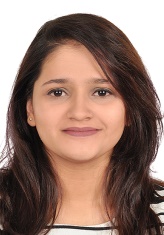 OBJECTIVE  I am aspiring to become part of an organization that provides opportunities to young talent and enables them to grow into the next generation of achievers through an interesting role which will enable me to enter the corporate world and allow me to develop the knowledge attained through my education.  WORK EXPERIENCE  (3+ years)Employer:  Audio Video Concepts (AVC) and DLC events                                                                                                                          Freelance assignments             Designation: Video Technician and HostessMeet & greet potential clients and provide recommendation of suitable accessories that cater to their needs and ensuring no client is left unattendedResponsible for stocking and management of productsEnsure the speakers presentation is updated and presentable to the audience on the projectorGood knowledge about Power point presentations, PDF file, Microsoft Word and Adobe ReaderEmployer: Samsung Electronics (DWTC)                                                                                                                                                         Mar 2017 to Apr 2017Designation: Freelance PromoterEvent: Gitex Meet & greet potential clients and provide recommendation of suitable accessories that cater to their needs and ensuring no client is left unattendedResponsible for stocking and management of productsEnsuring that the assigned podium is presentable and in line with the brand marketing strategy Achieved sales target and received verbal recognition for high value sales Accountable for time sheet management of staff at event and sales record managementEmployer: Dubai Duty Free (Emirates Terminal 3)                                                                                                                                       Mar 2016 to Apr 2016Designation: Freelance PromoterProduct: Seiko watch brand (GPS watches) Meet & greet potential clients and provide recommendation of suitable watches that cater to their needs and ensuring no client is left unattendedResponsible for stocking and management of productsEnsuring that the assigned podium is presentable and in line with the brand marketing strategy Achieved sales target and received verbal recognition for high value sales Responsible for coaching and management of new staff and guiding of existing staff by acting as team leader on the jobAccountable for time sheet management of staff at event and sales record managementEmployer: Meydan Dubai	  	                                                                                                                                         Mar 2014/ Mar 2015/Mar 2016Designation: VIP Hospitality Hostess Event: Dubai World Cup 2015 & 2016Meet and Greet VIP CustomersResponsible for daily VIP customer arrival schedule management and coordination of commuteManagement of arrival records and maintenance of non-arrival reports for further transmission to the managementResponsible for catering to the needs of the designated VIP guests throughout the event and where required provided tailored solutions as per the guests requirementsPreparation of VIP pack for guests as per their race events and ticket standardResponsible for complaint management & record keepingOther administrative dutiesEmployer: Dubai Duty Free (Emirates Terminal 3)	                                                                                                                        Jun 2015 to Aug 2015Designation: Freelance PromoterProduct: Casio watch brand (Oceanus, G-shock, Edifice)Meet & greet potential clients and provide recommendation of suitable watches that cater to their needs and ensuring no client is left unattendedAchieved sales target and received verbal recognition for high value salesResponsible for stocking and management of productsEnsuring that the assigned podium is presentable and is in line with the brand marketing strategy Responsible for coaching and management of new staff and guiding of existing staff by acting as team leader on the jobAccountable for time sheet management of staff at event and sales record managementEmployer: Tildenet Co UK 	                                                                                                                                                      	                      Feb 2013 to dateDesignation: Business coordinatorProduct: Shade nettingEmail based Liaison with customers and stakeholderHandling of customer calls, enquiries & price quotation of productsCheque collection Delivery & Transport coordinationOther administrative work like documentation, data entry, etcEmployer: Sephora Beauty Brand			      	                        	                                                                 May 2014 to Oct 2014Designation: Freelance Promoter Product: Huda Beauty productsMeet & greet potential clients and provide recommendation of suitable beauty products that cater to their needs and ensuring no client is left unattendedAchieved sales target Stocking and product managementEnsuring good presentation of the assigned podium in line with the brand marketing strategy Responsible for coaching and management of new staff and guiding of existing staff by acting as team leader on the jobAccountable for time sheet management of staff at event and sales record managementACADEMIC QUALIFICATIONSCurrently enrolled for Undergraduate program – Bachelors of Science in International business, from Madonna University, Michigan, USA – 2nd year -   (Evening shift 7 – 9 pm)  Received Diploma in Business Administration (09 Jan 2017) from City of London College.Completed 12th Standard Examination (CBSE Board) from Sharjah Indian School UAE –  March 2015 – 76.4%  TECHNICAL SKILLSWorking Knowledge & Proficiency in:  MS Office Applications (Word, Excel, Outlook)  Windows Operating System & Internet, EmailSocial networking OTHER ACHIEVEMENTS  Actively volunteered for various church events & other charitable causes Received proficiency certificates in extracurricular activities such as declamations, elocutions, debates, sports, art competitions, etc.  Actively assisted in organization of school & college events.  Head prefect during the academic year 2013 – 2014.Performed at various outdoor stage shows/events as a dancer. Member of a dance troop.  SKILLS AND COMPETENCIESEnergetic, Target driven & self-motivatedStrong interpersonal skillsCustomer Oriented & a team playerEfficient problem solving and issue management skills Multi-tasking by effective prioritizationStrong organization & negotiation skillsExcellent correspondence skillsPERSONAL DETAILS                                                                                                                          Date of Birth				: 		11.03.1997              Nationality				:		IndianVisa Status				: 		Father’s Sponsorship Driving License		                   	: 		Valid UAE driver’s license Languages				: 		English, Hindi (Read, write and speak fluently)  